МИНИСТЕРСТВО ОБРАЗОВАНИЯ И НАУКИ РОССИЙСКОЙ ФЕДЕРАЦИИФедеральное государственное бюджетное образовательное учреждениевысшего образования«КУБАНСКИЙ ГОСУДАРСТВЕННЫЙ УНИВЕРСИТЕТ»(ФГБОУ ВО «КубГУ»)Кафедра мировой экономики и менеджментаКУРСОВАЯ РАБОТАФинансовая безопасность государстваРаботу выполнил _______________________________________А.С. Середа                                                      (подпись, дата)Факультет _______________экономический______________  курс ___4___Специальность/направление _______Экономическая безопасность_______Научный руководительдоц., канд. экон. наук ________________________________М.В. Плешакова                                                               (подпись, дата)Нормоконтролердоц., канд. экон. наук _______________________________ М.В. Плешакова                                                               (подпись, дата)Краснодар 2018СОДЕРЖАНИЕВВЕДЕНИЕ	3Глава 1. Понятие и сущность финансовой безопасности государства	51.1 Финансовая безопасность как составная часть экономической       безопасности страны	51.2 Система органов, контролирующих финансовую безопасность    России	91.3 Методы обеспечения финансовой безопасности	12Глава 2.  Анализ угроз финансовой безопасности России с позиции развития финансового рынка	162.1 Угрозы финансовой безопасности Российской Федерации: критерии выявления и классификации	162.2 Банковская система России и ее роль в обеспечении финансовой безопасности государства	222.3 Оценка возможностей предотвращения угроз финансовой безопасности в банковской системе	25Глава 3. Основные направления нейтрализации угроз финансовой      безопасности России.	303.1  Повышение устойчивости национальной банковской системы.	303.2 Повышение эффективности государственной политики в обеспечении условий финансовой безопасности страны	32ЗАКЛЮЧЕНИЕ	36СПИСОК ИСПОЛЬЗОВАННЫХ ИСТОЧНИКОВ	37ВВЕДЕНИЕАктуальность темы исследования заключается в том, что в 21 веке финансовая безопасность государства является неотъемлемой и одной из важнейших проблем, решение которых будет напрямую влиять на обстановку в стране и на уровень жизни ее населения. Сейчас данный вопрос стоит как никогда остро, ведь появляется все больше и больше сфер и областей, отсутствие надлежащего контроля за которыми может сильно повлиять, причем далеко не в лучшую сторону, на положение государства на мировой арене.Взаимосвязь между всеми аспектами национальной и финансовой безопасностью страны для неискушенного взгляда может показаться крайне простой: отсутствие финансовых средств непременно приводит к недофинансированию нужных, а иногда и самых неотложных нужд в различных сферах экономики и представляет угрозу национальной безопасности. Одновременно с этим данная на первый взгляд простая, наиболее общая взаимосвязь находит конкретное выражение в разных по своему экономическому характеру явлениях и процессах. Существует обратная связь между финансовой и  национальной безопасностью в целом. Определенно, обострение угроз по другим аспектам национальной безопасности влияет на уровень угроз финансовой безопасности. Таким образом, изменения в политическом курсе ведущих западных стран в состоянии обострить проблему внешнего долга России, а осложнение военной ситуации в какой-либо горячей точке — вызвать необходимость увеличения соответствующих расходов и повысить уровень угроз финансовой безопасности.Цель работы – рассмотреть понятие финансовой безопасности государства, определить наиболее важные моменты, связанные с ее реализацией, а также пути и способы ее осуществления. Предмет исследования – отношения по поводу осуществления государством финансовой безопасности.Для достижения цели были поставлены следующие задачи:- проанализировать такую категорию, как финансовая безопасность государства;- проанализировать угрозы финансовой безопасности России с позиции развития финансового рынка;- определить основные направления нейтрализации угроз финансовой безопасности России;В заключении сформулированы основные результаты и выводы темы исследования.Глава 1. Понятие и сущность финансовой безопасности государства1.1 Финансовая безопасность как составная часть экономической       безопасности страныВ рамках современной мировой экономики государство не в состоянии эффективно воплощать в жизнь свою внутреннюю и внешнюю политику, следить за  исполнением социально-экономических программ без осуществления самостоятельной финансово-экономической политики, при этом не переча собственным национальным интересам. Вот почему наиболее важной частью экономической безопасности нашей страны по праву является финансовая безопасность.Если говорить про сущность финансовой безопасности Российской Федерации, то можно с легкостью определить ее как часть экономической безопасности страны, которая основана на независимости, эффективности и конкурентоспособности финансовой сферы России. Выражается она через систему критериев и показателей ее состояния, которые характеризуют гармоничное состояние самостоятельных звеньев и элементов финансовой системы страны [1].Проводящиеся последние двадцать лет преобразования социально-экономического характера, которые связаны с плавным переходом от плановой системы хозяйствования к рыночному финансово-экономическому регулированию товарных и денежных потоков, поспособствовали либерализации внешнеэкономической деятельности и формированию частной собственности как таковой. Вместе с этим возросла угроза экономическому положению государства из-за значительного роста уровня коррупции и, в результате, дестабилизации финансово-экономических отношений, усиления высокой безработицы, теневой экономики и инфляции. Самыми подверженными пагубному влиянию теневой экономики оказались такие институты, как финансово-кредитная система, оборот сырьевых и энергоресурсов, сфера приватизации, автомобильный и продовольственный рынки, рынок недвижимости, алкогольный, внешнеэкономическая деятельность. Что же до объемов, то по мнению экспертов, объем теневой экономики в Российской Федерации составляет до 40% ВВП.Роль и значение финансовой системы в последние годы кардинально изменились: из инструмента обслуживания экономических процессов финансы преобразовались в мощный двигатель развития экономики и общества. Его роль в условиях увеличивающейся глобализации мировых экономических и политических отношений со временем только возрастает. На данный момент можно говорить с уверенностью, что финансы стали самостоятельным сегментом экономики, потенциал которого воистину колоссален. Финансовая сфера в Российской Федерации проделала достаточно долгий путь, новыми в ней сегодня являются масштабы, формы, механизмы, а также уровень влияния на жизнь общества. Практически финансовая сфера и финансовый капитал превратились из посредника, обслуживающего воспроизводственный процесс, в его основополагающее звено [3, с. 183].Есть мнение, основными факторами, которые обусловили укрепление роли финансов в современной экономике, стали следующие:1) активный рост спроса на финансовые ресурсы в реальном секторе экономики;2) быстрый рост товарно-денежных отношений, который распространился на сферы деятельности, ранее бывшие некоммерческими;3) заметные достижения в развитии современных технологий, систем и средств коммуникации;4) развитие процесса глобализации, который связан с необходимостью концентрации капиталов, не стесненных рамками национальных границ, развитие глобального финансового рынка [4, c. 171].Сущность нового содержания финансовых потоков заключается в том, что, с одной стороны, они оторваны от воспроизводственных циклов (в качестве примера можно взять финансовые спекуляции). С другой стороны, они наполняют принципиально новым содержанием меновую стоимость. В данной ситуации углубление процесса отхода от эквивалентного обмена и перелив финансовых потоков в спекулятивный капитал формируют такую экономическую ситуацию, при которой финансовый менеджмент и финансовое право получают дополнительную функцию регулирования мировых денежных потоков. Баланс между воспроизводственными финансами и виртуальными финансами становится одним из основных источников обеспечения эффективного получения национального дохода. Отсутствие разграничения двух данных сфер финансово-правового регулирования ведет к накоплению ничем не обоснованного национального долга, когда внешние финансовые обязательства Российской Федерации возрастают в зависимости от манипулирования реальными и виртуальными финансовыми обязательствами на мировом рынке.Считается, что поддержание финансовой безопасности государства есть основное условие способности государства осуществлять самостоятельную финансово-экономическую политику в рамках собственных национальных интересов. Финансовая безопасность государства представляет собой состояние финансовой системы государства, характеризующееся высоким уровнем ее целостности, развития, конкурентоспособности и устойчивости, обеспечивающим необходимую основу для осуществления экономической и социальной политики, чтобы обеспечить национальную безопасность, и противодействия внутренним и внешним угрозам безопасности государства.Если проанализировать роль финансов в национальной экономике, то можно выделить следующие моменты.Во-первых, финансы, которые обслуживают реальную экономику, являются ее отражением. Между ними присутствует довольно четкая взаимосвязь, которая хорошо изучена и представлена различными экономическими теориями и законами.Далее, финансы существуют в виде самостоятельной и независимой формы деятельности, которая функционирует на собственной базе в соответствии с собственными инструментами, законами и технологиями. Данный вид деятельности направлен на увеличение капитала собственными методами, часто без прямой увязки с реальной экономикой. Данный вид деятельности принято считать спекулятивной деятельностью, которая порождает фиктивные финансовые ресурсы. Именно на этом виде деятельности, к слову, вполне законной, паразитируют как отдельные физические лица, так и целые организации, причем как мелкие фирмы, так и крупные международные финансовые корпорации.В-третьих, на текущий момент времени существует огромный разрыв между материально-вещественными и финансовыми потоками. Причем финансовая экономика в отдельных секторах может колоссально превышать реальную экономику. Опыт развития мировой экономики в последние годы показывает, что спекуляция оттягивает из реального сектора денежные средства и преследует цель максимизации личных доходов спекулянтов, являясь при этом прогрессивно дестабилизирующим фактором финансового развития. Данный эффект возникает потому, что нет четко выраженной необходимости переводить спекулятивные капиталы в другие формы в течение длительного времени [6, c. 15].Так, одним из важнейших аспектов экономической безопасности государства является состояние его финансовой системы, способность данной системы обеспечивать страну финансовыми средствами в количестве, достаточном для выполнения ее внешних и внутренних функций. От развития ситуации в финансовых секторах экономики, переплетенных многочисленными и разнообразными связями, прежде всего, зависит стабильное и безопасное развитие всей экономики в целом. Нужно понимать, что в настоящих условиях финансовые отношения зачастую не только не вносят положительного вклада в реформирование российской экономики, но нередко оказывают сдерживающее воздействие, что в итоге приводит к кризисным ситуациям.На данный момент почти нет ни одного вопроса экономической безопасности, а в более широком плане и национальной безопасности, который прямо или косвенно не зависел бы от безопасности финансовой. Между экономической и финансовой безопасностью существует тесная, диалектическая взаимосвязь: с одной стороны неблагополучная ситуация в области общественных финансов, низкая эффективность бюджетной политики страны создают условия для возникновения угроз и рисков национальной безопасности, а с другой — обострение ситуации в любом из сегментов экономической или национальной безопасности может повлиять на параметры финансовой безопасности, приблизить их к опасным пороговым значениям [7]. 1.2 Система органов, контролирующих финансовую безопасность    РоссииГосударственно-правовой механизм обеспечения финансовой безопасности – есть закрепленная законодательством совокупность органов и институтов, направленная на создание необходимых для устойчивого функционирования и стабильного развития финансовой системы государства условий, а также выявление, предотвращение и противодействие ее угрозам. Данный механизм состоит из нескольких связанных между собой составляющих:1. Правовая – совокупность нормативно-правовых актов в области обеспечения финансовой безопасности страны;2. Институциональная - система государственных институтов и органов, обеспечивающих финансовую безопасность страны;3. Инструментальная - система приемов и способов, которые применяются при обеспечении финансовой безопасности.В общем виде система государственных органов, которые обеспечивают финансовую безопасность государства, состоит в основном из двух главных уровней: федерального и регионального, а также соответствующего инструментария на каждом из них [8, c. 649].Возглавляет вышеописанную систему Президент Российской Федерации, призванный обеспечить гармонизацию и повышение эффективности взаимодействия органов публичной власти разных уровней. Косвенно говоря, компетенцию Президента РФ в обеспечении финансовой безопасности Российской Федерации стоит разделить на две отдельные сферы: сферу законодательного обеспечения и сферу формирования системы органов государственной власти, обеспечивающих финансовую безопасность Российской Федерации. Специальным органом, создающим условия для осуществления Президентом его конституционных полномочий, является Администрация Президента РФ.Главным координирующим органом, который обеспечивает все виды национальной безопасности, является Совет Безопасности Российской Федерации.Управление финансами с помощью законодательства в Российской Федерации осуществляется Федеральным Собранием РФ. Постоянно действующим органом государственного финансового контроля, который образует Федеральное Собрание, и подотчетен ему, является Счетная палата РФ.Управляет работой органов, которые обеспечивают финансовую безопасность Российской Федерации, руководит их деятельностью, а также осуществляет текущее финансовое управление высший орган исполнительной власти в РФ - Правительство Российской Федерации.Реализацию функций по обеспечению финансовой безопасности государства осуществляют ни кто иные, как подотчетные Правительству РФ службы, министерства и агентства: Федеральная служба по тарифам, Федеральная антимонопольная служба, Федеральная служба по финансовым рынкам, Министерство финансов РФ и др.Важнейшим органом, обеспечивающим финансовую безопасность нашей страны, является Министерство финансов Российской Федерации. Этот орган является федеральным органом исполнительной власти, осуществляющим выработку единой государственной кредитной, денежной, финансовой политики и нормативно-правовое регулирование в финансовой сфере.Министерство финансов Российской Федерации осуществляет координацию и контроль деятельности органов, обеспечивающих финансовую безопасность, которые находятся в его ведении. Среди них находятся следующие органы: Федеральная служба страхового надзора, Федеральная налоговая служба, Федеральное казначейство, Федеральная служба по финансовому мониторингу и Федеральная служба финансово-бюджетного надзора [9, c. 266].К системе государственных органов, которые обеспечивают финансовую безопасность, относятся также и Российская государственная пробирная палата при Министерстве финансов РФ, Федеральная служба по надзору в сфере связи, правоохранительные органы, включая, естественно, Федеральную служба безопасности РФ и Министерство внутренних дел РФ.Особое место в государственно-правовом механизме обеспечения финансовой безопасности страны занимает механизм обеспечения финансового контроля. Увеличение количества угроз состоянию защищенности финансовой системы РФ со стороны увеличивающегося объема легализации преступных доходов и финансирования терроризма стимулировало выделение в механизме обеспечения финансового контроля органов и институтов противодействия данной проблеме.Ради исполнения международных договоренностей в Российской Федерации была разработана система мер, причем как организационного, так и законодательного характера по борьбе с отмыванием "грязных" денег, которые направлены на исключение возможности распоряжаться преступно полученными доходами.Основной вехой в данном процессе стало принятие 7 августа 2001 года Федерального закона "О противодействии легализации (отмыванию) доходов, полученных преступным путем, и финансированию терроризма" № 115-ФЗ. В соответствии с ним Президент РФ издает Указ от 1 ноября 2001 года № 1263, который предусматривает образование Комитета Российской Федерации по финансовому мониторингу, ставшим центральным звеном, которое связывает все элементы системы противодействия отмыванию доходов, полученных преступным путем, и финансированию терроризма и координирующим деятельность государственных органов и институтов в этой области [2].Система органов противодействия легализации преступных доходов и финансированию терроризма в нашей стране состоит из двух главных подсистем, которые отличаются друг от друга по субъектному составу и решаемым ими задачам: финансовый мониторинг и правоохранительный блок. Также финансовый мониторинг можно в свою очередь разделить еще на два уровня: государственный финансовый мониторинг и первичный финансовый мониторинг.Основными субъектами первичного финансового мониторинга являются организации, которые осуществляют операции с финансами или иным имуществом, и иные определенные законодательством лица, в чьи обязанности входит, как правило, выявление подозрительных операций, надлежащая проверка клиентов и представление соответствующей информации уполномоченному органу. Государственный финансовый мониторинг осуществляется специально созданным уполномоченным органом, который обеспечивает контроль за финансовыми операциями на основании информации, получаемой им от субъектов первичного финансового мониторинга, проверку этой информации и, если для этого достаточно оснований, передачу информации и материалов правоохранительным органам.В июне 2002 года Комитет Российской Федерации по финансовому мониторингу был официально признан членом международного объединения подразделений финансовой разведки - Группы "Эгмонт" [10, c. 9].Национальное подразделение финансовой разведки РФ с уверенностью и полным основанием может быть отнесено к административному типу. Федеральная служба по финансовому мониторингу полностью отвечает принятым для национальных подразделений финансовой разведки требованиям, однако при этом имеет ряд специфических особенностей.1.3 Методы обеспечения финансовой безопасности В экономической литературе вопросы инструментария и методов обеспечения финансовой безопасности являются недостаточно изученной. Это значит, что сейчас не существует единого перечня внутренних и внешних методов и инструментов финансовой безопасности коммерческих банков. Существующие работы только рассматривают отдельные вопросы финансовой безопасности.Проводятся исследования финансовой устойчивости банков, анализируются разные способы совершенствования финансового менеджмента, проводится большое количество работ, которые касаются вопросов банковских рисков и ликвидности. Однако все эти направления исследования являются лишь отдельными аспектами обеспечения финансовой безопасности кредитных учреждений. Одновременно с этим не хватает исследований, позволяющих сформировать совокупный комплекс инструментов и методов обеспечения финансовой безопасности банка.Так как управление нормально функционирующим банком и банком, который испытывает финансовые трудности, отличается между собой, необходимо уделить должное внимание разграничению методов антикризисного и обычного управления. Это не сулит изменение перечня доступных инструментов, однако подобное разделение откроет использование существующих наработок в области финансового менеджмента и финансовой устойчивости коммерческих банков.Анализ существующих на данный момент публикаций показывает, что все используемые инструменты и методы обеспечения финансовой безопасности коммерческих банков делятся на внутренние и внешние. Классификация инструментов и методов обеспечения ФБ банка основывается на двух предпосылках. Поскольку коммерческий банк, как и любой другой хозяйствующий субъект, обладает своей экономической самостоятельностью, он может сам предпринимать определенные шаги ради достижения финансовой безопасности. А с другой стороны, его деятельность подлежит вмешательству со стороны государства, в наличии которого имеются свои инструменты влияния на состояние коммерческих банков [12, c. 97].Если рассматривать внутренние инструменты и методы обеспечения ФБ, которые имеются в распоряжении коммерческих банков, стоит воспользоваться наработками финансового менеджмента.Финансовый менеджмент банка имеет свои особенности, обусловленные самой природой банковской деятельности. Банки отличаются от предприятий полем их деятельности. Так, предприятия занимаются производством товаров, торговлей и оказанием услуг, а банки являются кредитно-финансовыми учреждениями и основное поле их деятельности - это работа на финансовых рынках. Это значит, что финансовые операции есть основная деятельность банков. Учитывая это, можно сделать следующие выводы. Управление финансами банка является управлением его операциями и определяется как составная часть взаимосвязанного процесса, в котором выделяют управление платежеспособностью и ликвидностью, управление доходностью, управление банковскими рисками и эффективностью выполнения отдельных видов банковских операций.Будучи составной частью экономического управления, финансовый менеджмент является совокупностью организационно-структурной подсистемы и функциональной подсистемы. Объектами управления являются банк вместе со всеми аспектами его финансовой деятельности, такими как финансовый инструментарий, капитал, активы, привлеченные и заемные ресурсы, ликвидность и платежеспособность, финансовые результаты и налоги, банковские продукты и операции.Субъектами управления можно назвать ответственное лицо или группу лиц, которые имеют право принимать решения, несущие ответственность за эффективность процесса управления банковским учреждением.Отдельно можно выделить блок обеспечения процесса управления финансами. В него входят такие подсистемы, как внутреннее нормативное обеспечение процесса управления финансами, куда входят инструкции, методические указания, нормы и нормативы сами разрабатываются банком и регулируют его финансовую деятельность.Считается, что инструментами управления банком являются функции финансового менеджмента. Следуя процессному подходу, можно выделить четыре взаимосвязанных функции [13, c. 54]:1) финансовый анализ;2) финансовое планирование;3) финансовое регулирование;4) финансовый контроль.Если говорить про контроль, то некоторые авторы при рассмотрении его видов выделяют предварительный, текущий и последующий. Такое деление является довольно логичным и базируется на общепринятом списке форм финансового контроля. Но данные виды контроля используются, в основном, на уровне государственных финансов. Это значит, что при рассмотрении деятельности коммерческих банков правильнее использовать такие понятия, как стратегический, текущий и оперативный контроль.Орган власти обязуется разобраться в проблеме государства из списка.Орган власти обязуется разобраться в проблеме государства из списка.Орган власти обязуется разобраться в проблеме государства из списка.Орган власти обязуется разобраться в проблеме государства из списка.Орган власти обязуется разобраться в проблеме государства из списка.Орган власти обязуется разобраться в проблеме государства из списка.Орган власти обязуется разобраться в проблеме государства из списка.Орган власти обязуется разобраться в проблеме государства из списка.Орган власти обязуется разобраться в проблеме государства из списка.Орган власти обязуется разобраться в проблеме государства из списка.Орган власти обязуется разобраться в проблеме государства из списка.Орган власти обязуется разобраться в проблеме государства из списка.Орган власти обязуется разобраться в проблеме государства из списка.Орган власти обязуется разобраться в проблеме государства из списка.Орган власти обязуется разобраться в проблеме государства из списка.Орган власти обязуется разобраться в проблеме государства из списка.Орган власти обязуется разобраться в проблеме государства из списка.Орган власти обязуется разобраться в проблеме государства из списка.Орган власти обязуется разобраться в проблеме государства из списка.Орган власти обязуется разобраться в проблеме государства из списка.Глава 2.  Анализ угроз финансовой безопасности России с позиции развития финансового рынка2.1 Угрозы финансовой безопасности Российской Федерации: критерии выявления и классификацииФинансовая безопасность Российской Федерации –  принципиально новое понятие. Его разработка обусловлена ничем иным, как угрозами в финансово-кредитной сфере России, а также принятием новой Стратегии национальной безопасности РФ до 2020 г. утвержденной Указом Президента Российской Федерации № 537 от 12 мая 2009 г [1].В данной стратегии подчеркивается, что «последствия мировых финансово-экономических кризисов могут стать сопоставимыми по совокупному ущербу с масштабным применением военной силы».Как отмечается в данном документе, развитие современного мира идет по пути глобализации абсолютно всех сфер международной жизни, отличающейся высокой взаимозависимостью событий и динамикой. Обострились противоречия между государствами, связанные с неравномерностью темпов развития в результате глобализационных процессов, увеличением разницы между уровнями благосостояния стран. Модели развития и ценности стали предметом глобальной конкуренции. Все члены международного сообщества стали более уязвимы перед лицом новых вызовов и угроз. Благодаря укреплению новых центров политического влияния и экономического роста складывается качественно новая геополитическая ситуация. Закрепляется тенденция к поиску решения текущих проблем и урегулированию кризисных ситуаций на региональной основе без постороннего вмешательства. На данный момент состояние Российской Федерации в мировой экономике можно характеризовать нестабильностью, особенно в силу ряда таких факторов, как [14, c. 638]:1. Низкая инвестиционная активность;2. Прямая зависимость банковского сектора от иностранного капитала, экспансия банков с иностранным капиталом;3. Повышенная сложность при получении кредитных ресурсов для реального сектора экономики;4. Административные барьеры, а также высокий уровень коррупции среди государственных служащих;5. Недостаточное финансирование высокотехнологичных отраслей экономики, а также риски в сфере венчурного производства.Стоит отметить, что описанные проблемы присущи и странам-членам ЕС. Неконтролируемая глобализация вкупе с кризисными явлениями несут в себе вызовы одновременно и для Российской Федерации, и для всего мирового сообщества. Цепочка печально известных событий в Европе, которые разразились в 2010 г., названные «европейским долговым кризисом», едва ли является самостоятельным эпизодом экономической истории. Судя по всему, это следующая закономерная фаза мирового финансово-экономического кризиса, наступление которого было предопределено еще осенью 2008 г.Конец мирового кризиса может сопровождаться рисками снижения темпов роста и возврата отдельных стран, а также регионов в область отрицательной динамики. Главной угрозой являются заметно возросший уровень корпоративного и государственного долга во многих развитых странах, включая системные риски высоких бюджетных дефицитов даже в таких атлантах экономики мира, как Евросоюз, США и Япония. В странах ОЭСР дефицит бюджетов в среднем достиг 10 % ВВП [15, c. 212].Исходя из изложенных обстоятельств, легко сделать вывод, что проблемы экономического характера оказывают существенное влияние на стабильное функционирование страны, а одной из главных составляющих обеспечения безопасности в России и во всем мире являются финансовые аспекты безопасности. Зависимость национального благосостояния любой страны от устойчивости финансовой системы и важнейшее стратегическое значение сохранения объемов финансирования государственных расходов из государственного бюджета позволяет выделить в архитектуре национальной безопасности финансовую безопасность в виде самостоятельного объекта.В данной ситуации анализ угроз безопасности государства нужен еще и потому, что в современном мире, прикрываясь высокими лозунгами свободы, открытого общества, нередко уничтожается суверенитет целых регионов и даже стран, а под громкую риторику о свободе торговли и инвестиций в самих развитых экономиках и странах усиливается политика протекционизма.Приобретает все более внушительные масштабы ожесточенная борьба за ресурсы, и во многих конфликтах, внешнеполитических акциях, дипломатических демаршах «пахнет» газом и нефтью.В распоряжении нашей страны находятся огромные природные богатства. Как результат – России все чаще приходится сталкиваться с проблемами политики сдерживания, а за ней, в свою очередь, стоит стремление навязать нам нечестную конкуренцию и обеспечить себе доступ к нашим ресурсам.Также можно заметить избирательную направленность инвестиционной политики западных стран на увеличение объема портфельных инвестиций и инвестиций в рынок корпоративных ценных бумаг за счет уменьшения доли прямых финансовых вложений в другие отрасли экономики страны.Заметна тенденция к использованию коммерческих банков, которые находятся под контролем иностранного капитала. Делается это для завладения предприятиями и организациями, которые имеют стратегическое значение для экономики страны.Все эти факторы отрицательно влияют на состояние защищенности экономики России, а также требуют внесения серьезных коррективов в организацию системы обеспечения финансовой безопасности Российской Федерации в целом, как впрочем, и в отечественное законодательство.Из Стратегии национальной безопасности РФ до 2020 г. логически следует, что обеспечение финансовой безопасности – деятельность страны во многих сферах, однако перво-наперво в сфере экономической безопасности. Укреплению данной направления должно способствовать предстоящее совершенствование государственного регулирования экономического роста с помощью разработки программных и концептуальных документов территориального и межрегионального планирования, создания комплексной системы контроля над рисками, такими как проведение активной государственной антиинфляционной, курсовой, валютной, налогово-бюджетной и денежно-кредитной политики, которая ориентирована на импортозамещение и поддержку реального сектора экономики; а также стимулирование и поддержку развития рынка наукоемкой продукции, инноваций и продукции с высокой добавочной стоимостью, развитие перспективных технологий общего, специального и двойного назначения [1].На данный момент обеспечение финансовой безопасности страны возможно только при соблюдении национальных интересов Российской Федерации при учете существующих угроз и проведении экономических реформ.Что же угрожает национальным интересам России в области финансовых отношений сейчас?Для корректного понимания проблемы стоит определиться для начала с самим понятием «угрозы».В Стратегии национальной безопасности РФ до 2020 г. угроза национальной безопасности описывается как «прямая или косвенная возможность нанесения ущерба конституционным правам, свободам, достойному качеству и уровню жизни граждан, суверенитету и территориальной целостности, устойчивому развитию Российской Федерации, обороне и безопасности государства» [1].Иначе говоря, угроза - это выражение реальных и уже существующих противоречий, как на внутреннем экономическом пространстве государства, так и за его пределами.Далее приведена классификация угроз, предложенная В.К. Сенчаговым. Если рассматривать теоретический уровень, то в качестве основных рисков для России в экономической сфере выделяются [16, c. 59]:1. Нерациональная установка приоритетов и пропорций развития экономики, а также усиление структурной деформации экономики государства;2. Криминализация экономики и утечка капитала из государства;3. Понижение производственного потенциала и низкая инвестиционная активность государства;4. Вероятность энергетического кризиса;5. Превышение границ открытости национальной экономики в условиях международной глобализации;6. Неблагоприятная экономическая конъюнктура рынка;7. Внешний долг страны, который создает опасность обострения финансового кризиса;8. Низкая конкурентоспособность выпускаемой государством продукции;9. Снижение объемов сельскохозяйственного производства и последующая за ним потеря продовольственной независимости.В краткосрочной перспективе для Российской Федерации, равно как и для других стран, самым серьезным моментом в сфере финансов является расчистка балансов от так называемых плохих активов. Для этого в первую очередь необходимо способствовать укреплению банков посредством вложения в них государственных средств, в их капитал и снижать риски с помощью использования механизмов, поддерживающих не только банки, но и самих заемщиков.Орган власти обязуется разобраться в проблеме государства из списка.Орган власти обязуется разобраться в проблеме государства из списка.Орган власти обязуется разобраться в проблеме государства из списка.Орган власти обязуется разобраться в проблеме государства из списка.Орган власти обязуется разобраться в проблеме государства из списка.Орган власти обязуется разобраться в проблеме государства из списка.Орган власти обязуется разобраться в проблеме государства из списка.Орган власти обязуется разобраться в проблеме государства из списка.Таблица 1 – Общие угрозы безопасности в финансово-банковской сфере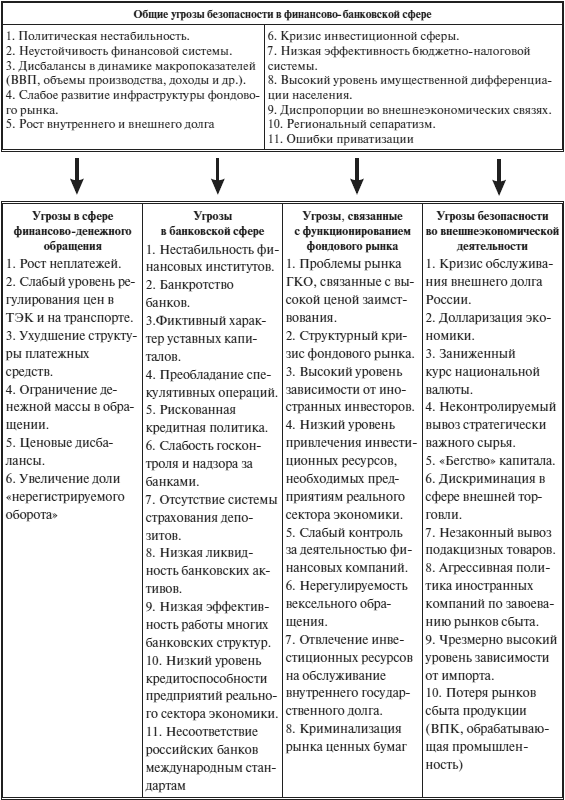 2.2 Банковская система России и ее роль в обеспечении финансовой безопасности государства Банковская деятельность Банка России представляет собой несомненный государственный и общественный интерес. Банк России также является и «банком бюджета», так как в его учреждениях открыты счета Федерального Казначейства Российской Федерации. Вот только в вопросе банковского обслуживания исполнения бюджета существуют и еще не решенные проблемы.Банк России ведет политику сокращения количества своих учреждений. За последние 4 года было сокращено более четырех сотен РКЦ, а следовательно сокращается и объем банковского обслуживания исполнения бюджета. Если решение о закрытии РКЦ Банк России принимает, руководствуясь лишь экономической целесообразностью, то Министерству Финансов стоило бы разобраться в данной проблеме и, как вариант, принять участие в финансировании содержания части учреждений Банка России, которые обслуживают только счета бюджета, либо задуматься об их плановой замене другими государственными банковскими институтами.Некоторые неудобства для обслуживаемых в учреждениях Банка России клиентов создают ряд ограничений круга проводимых ими операций по сравнению с кредитными организациями. Банк России не проводит валютных операций, а также не кредитует физических и юридических лиц и не выпускает банковские карты.Нужно понимать, что вопрос соответствия деятельности Банка России интересам страны в процессе его аудита не поднимается. Цель внешнего аудита - подтверждение параметров годового отчета Центрального Банка РФ, при этом проверку счетов и операций, на которые распространяется действие ФЗ "О государственной тайне" осуществляет Счетная палата Российской Федерации. Внутренний же аудит осуществляется службой главного аудитора Банка России, которая подчиняется непосредственно Председателю Банка России. В то время как в любой кредитной организации имеется назначаемая общим собранием акционеров (пайщиков) и действующая в их интересах ревизионная комиссия вкупе со Службой внутреннего контроля, созданной по требованию Банка России и Базельского комитета, независимой от исполнительных органов кредитной организации.Чтобы оценивать деятельность Банка России, при Национальном банковском совете целесообразно было бы создать ревизионную комиссию Банка России, которая будет работать на постоянной основе. Ей можно переподчинить службу внутреннего аудита центрального банка государства. Данная комиссия будет обязана докладывать результаты своей деятельности на заседаниях Государственной Думы. При всем этом она могла бы получать задания от профильных комитетов, таких как комитеты по безопасности и обороне, на проверки деятельности главного банка страны по отдельным вопросам, также влияющим на состояние экономической безопасности государства.Ради того, чтобы меры государства в области обеспечения реального сектора экономики и банковской системы денежными средствами были действительно эффективным, нужно:1) Разделить все выдаваемые банкам государственные средства на целевые централизованные и межбанковские. Нужно установить по ним различные процентные ставки, фиксированную - по целевым и рыночную - по межбанковским кредитам.2) Объявить программу выдачи целевых централизованных кредитов государственной. Правительству нужно определить критерии отбора предприятий, которые имеют право получить государственные целевые кредиты. Определить перечень залогов, представляющих государственный интерес, и которые в случае реализации предметов залога могут быть выкуплены государственными структурами в первую очередь.3) Поручить Банку России осуществлять контроль использования банками полученных государственных ресурсов.4) Установить правила получения и использования централизованных целевых кредитов кредитными организациями. Допустить их к участию в Программе в качестве агентов Правительства.5) Разрешить банкам занижать резервные требования по кредитам, выданным ими в рамках Программы.6) Рассмотреть возможность участия в Программе государственных структур в качестве гарантов возврата кредитов предприятиями - заемщиками.7) Установить обязательную ежемесячную отчетность по использованию централизованных целевых кредитов.8) Определить ответственность банков и их руководителей за нецелевое использование государственных ресурсов.9) Предусмотреть отзыв у банков таких ресурсов, у которых будут выявлены злоупотребления.Практика выдачи централизованных кредитов была распространена в начале 90-х годов прошлого века. Ее неудача была вызвана общей экономической и политической ситуацией в стране, а также отсутствием желания у ЦБ выполнять дополнительные затратные функции.На данный момент ситуация резко изменилась. Страна окрепла. В банковской системе на лидирующих позициях находятся банки с государственным участием. Сформирован банк развития - государственная корпорация Внешэкономбанк со стопроцентной долей Правительства. Преобладающей является доля государства во Внешторгбанке РФ (77% у Правительства) и Сбербанке РФ (54% у ЦБ РФ). Руководство этих банковских институтов должно исполнять выданные им государственными органами предписания. Именно поэтому любая разумная государственная программа в банковской сфере на данный момент очень даже выполнима [17].Орган власти обязуется разобраться в проблеме государства из списка.Орган власти обязуется разобраться в проблеме государства из списка.Орган власти обязуется разобраться в проблеме государства из списка.Орган власти обязуется разобраться в проблеме государства из списка.2.3 Оценка возможностей предотвращения угроз финансовой безопасности в банковской системеПонятие «угроза» означает непосредственную опасность, источник которой четко определен.Банковская деятельность всегда связана с риском, наличием внутренних и внешних угроз, возможной утечкой конфиденциальной информации.Отсутствие конструктивных методов защиты банковской деятельности, слабость системы экономической и финансовой безопасности предопределяют её неустойчивость. Однако механизма обеспечения и научно обоснованной концепции финансовой безопасности банковской деятельности пока не существует.Среди проблем защиты банковской деятельности от угроз внутреннего и внешнего характера все более значимой становится необходимость обеспечения защита информации, охраны финансовых ресурсов, имущества и персонала коммерческого банка, создание механизмов финансовой защиты банковской системы.Для коммерческих банков особо значимыми являются следующие условия эффективной и безопасной деятельности: снижение банковских рисков, поддержание ликвидности, повышение прибыльности, обеспечение возвратности кредитов.Сущность экономической безопасности в банковской системе заключается в обеспечении состояния наилучшего использования ее ресурсов по созданию условий стабильного, эффективного функционирования и максимизации прибыли, а также предотвращению угроз коммерческим банка.Обеспечение экономической безопасности банка является процессом достижения состояния защищенности экономических интересов банка, которые проявляются в ходе реализации его уставных целей и задач, а заключается это в создании благоприятных условий для реализации всех предусмотренных в уставе видов банковской деятельности.Принципы обеспечения экономической безопасности банковской деятельности следующие:1. Законность2. Экономическая целесообразность и прибыльность3. Программно-целевое планирование4. Самостоятельность и ответственность в работе Службы безопасности5. Взаимодействие и координация со всеми подразделениями фирмы и правоохранительными органами.6. Научная организация труда7. Конспирация и гласностьУровень обеспечения экономической безопасности банка можно определить  с помощью общепринятых критериев его надежности, а также используя другие показатели, которые характеризуют его способность противостоять различным отрицательным явлениям.Уровень экономической безопасности банковской деятельности можно определить с помощью того, насколько эффективно подразделениям и службам банков удается предотвращать угрозы и устранять ущерб от отрицательного воздействия на банковскую систему.Источниками подобных воздействий являются сознательные или неосознанные действия конкретных людей и банков - конкурентов, международных организаций, органов государственной власти [18].Главная цель обеспечения безопасности банковской деятельности - достижение устойчивого и максимально эффективного функционирования коммерческих банков на данный момент времени и с учетом перспективной динамики развития. Это достигается при решении таких задач по обеспечению безопасности банковской деятельности, как защита законных прав и интересов банка и его сотрудников; достижение достаточной финансовой устойчивости, конкурентоспособности и независимости коммерческого банка; образование и поддержание высокого технического и технологического потенциала; сохранность материальных ценностей; защита информационной среды коммерческих банков и сведений, которые составляют банковскую тайну; защита сотрудников банка от насильственных посягательств, формирование условий для их безопасной работы, а также контроль за эффективностью функционирования системы безопасности и ее техническое оснащение.Своевременное выявление внутренних и внешних банковских угроз есть основа для организации действенного управления процессом обеспечения экономической безопасности банковской деятельности.Оперативное управление данным процессом заключается в регулярном получении информации о состоянии безопасности в каждом отдельном банке, появлении угроз, а также выявлении их возможного влияния на банковскую деятельность.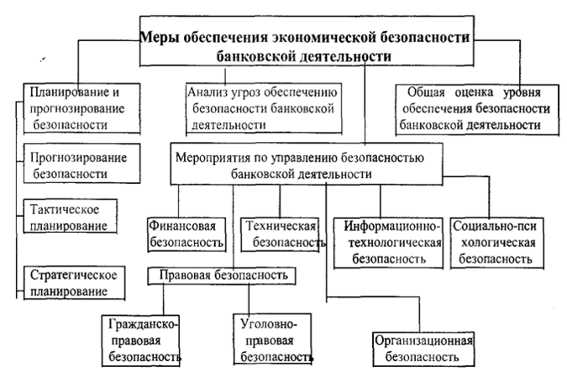 Рис. 1 - Меры обеспечения экономической безопасности банковской   деятельностиСистема данных мер делает возможным обеспечивать устойчивую экономическую безопасность банковской деятельности. Основу данных мероприятий составляет планирование и прогнозирование.Прогнозные оценки находят свое отражение в стратегическом плане предприятия, который содержит качественные параметры использования всех имеющихся в распоряжении ресурсов. Ради реализации стратегии обеспечения банковской безопасности обычно определяют главные тактические шаги. Самой оптимальной представляется разработка сразу нескольких альтернативных сценариев развития ситуации в коммерческом банке, а также расчета показателей обеспечения экономической безопасности банковской деятельности по каждому из них.После выбора наиболее выгодного варианта по результатам расчетов проводится составление текущих банковских планов.Реализация этих планов обеспечения безопасности возможна только при непосредственном анализе угроз экономической безопасности.Главными составляющими обеспечения экономической безопасности банковской деятельности можно назвать:1. Финансовая;2. Правовая;3. Техническая;4. Организационная;5. Социально-психологическая;6. Информационно-технологическая.Самой главной и сложной является проблема обеспечения финансовой составляющей безопасности банка.В эффективном, устойчиво работающем банке имеется достаточно средств для решения задач по охране сотрудников банка, высококвалифицированных специалистов, привлечению во все структуры защите информации.Также, финансовая составляющая является итогом всех других составляющих, а ее высокий уровень предопределяется успешностью действий по другим составляющим.Сущность финансовой составляющей безопасности заключается в обеспечении режимных, технических и профилактических мер, организационно-управленческих, гарантирующих качественную защиту прав и интересов коммерческого банка, повышение ликвидности активов, рост уставного капитала, обеспечение возвратности кредитов, сохранность финансовых и материальных ценностей.Орган власти обязуется разобраться в проблеме государства из списка.Орган власти обязуется разобраться в проблеме государства из списка.Орган власти обязуется разобраться в проблеме государства из списка.Орган власти обязуется разобраться в проблеме государства из списка.Орган власти обязуется разобраться в проблеме государства из списка.Орган власти обязуется разобраться в проблеме государства из списка.Орган власти обязуется разобраться в проблеме государства из списка.Орган власти обязуется разобраться в проблеме государства из списка.Орган власти обязуется разобраться в проблеме государства из списка.Орган власти обязуется разобраться в проблеме государства из списка.Орган власти обязуется разобраться в проблеме государства из списка.Орган власти обязуется разобраться в проблеме государства из списка.Орган власти обязуется разобраться в проблеме государства из списка.Орган власти обязуется разобраться в проблеме государства из списка.Орган власти обязуется разобраться в проблеме государства из списка.Орган власти обязуется разобраться в проблеме государства из списка.Орган власти обязуется разобраться в проблеме государства из списка.Орган власти обязуется разобраться в проблеме государства из списка.Орган власти обязуется разобраться в проблеме государства из списка.Орган власти обязуется разобраться в проблеме государства из списка.Орган власти обязуется разобраться в проблеме государства из списка.Орган власти обязуется разобраться в проблеме государства из списка.Орган власти обязуется разобраться в проблеме государства из списка.Орган власти обязуется разобраться в проблеме государства из списка.Орган власти обязуется разобраться в проблеме государства из списка.Орган власти обязуется разобраться в проблеме государства из списка.Глава 3. Основные направления нейтрализации угроз финансовой      безопасности России.3.1  Повышение устойчивости национальной банковской системы.В условиях обеспечения устойчивости финансовой системы Правительство проводит свою деятельность по трем основным направлениям. Первое направление - расширение ресурсной базы и повышение ликвидности всей финансовой системы в целом. Второе - рост доступности банковского кредитования для предприятий реального сектора. Третье же - обеспечение санации банков, которые испытывают трудности, однако являющихся важными с точки зрения общей устойчивости банковской системы.Правительство вместе с Банком России осуществляет меры по рефинансированию банковской системы для того, чтобы финансовые средства доходили до конкретных предприятий. В 2008-ом году на данные цели уже было направлено на возвратной основе из всех источников, в том числе из бюджета, средства государственных корпораций, а также рефинансирование со стороны ЦБ РФ, более двух триллионов рублей. Позже  поддержка была продолжена уже только за счет ресурсов Центрального Банка [10, c. 38].На увеличение ресурсной базы банков направлен целый ряд решений Центрального Банка. Расширен ломбардный список для обеспечения дополнительных возможностей рефинансирования кредитных организаций. В него включены 27 корпоративных и субфедеральных ценных бумаг. Немного увеличились сроки предоставления кредитов, которые обеспечены нерыночными активами, например векселя, поручительства, права требования. Доподлинно известно, что по кредитам на срок от 181 до 365 календарных дней, которые были обеспечены активами, в том числе "нерыночными",  процентная ставка составляла 13 процентов годовых.Ради  повышения доступности банковского кредитования для предприятий реального сектора Правительство предприняло целый ряд мер.Таким образом, ужесточен контроль за работой органов управления банков, которые получили средства государственной поддержки, включая субординированные кредиты. В подобные банки назначены уполномоченные представители Центрального Банка. Контроль будет осуществляться в основном по вопросам предоставления гарантий, размера кредитования, вознаграждения органов управления кредитной организации, управления активами и пассивами.Также была упрощена процедура предоставления государственных гарантий. Предусмотрена возможность делегирования Правительством РФ Минфину России права принятия решения о предоставлении государственных гарантий по кредитам отдельных организаций в размере, до 10 млрд. рублей по каждой гарантии.  Увеличился максимальный объем государственных гарантий РФ для оказания поддержки экспорта промышленной продукции (с 50 до 150 млн. долларов США) [14, c. 361].Специальные меры реализуются по поводу обеспечения доступности кредитов (субсидирование процентной ставки) для приоритетных секторов экономики  сельского хозяйства, транспортного машиностроения и автомобилестроения. В условиях государственной программы поддержки малого бизнеса субсидируются процентные ставки по кредитам малым предприятиям.Отдельным направлением поддержки финансовых рынков является обеспечение санации «проблемных» банков, которые важны с точки зрения общей устойчивости банковской системы, снижение влияния на банковскую систему банкротств отдельных банков. Центральному Банку предоставлено право заключать с банками соглашения, в соответствии с которыми Банк России компенсирует им часть убытков по кредитам, выданным организациям с отозванной банковской лицензией.В целом Правительство и ЦБ стимулируют консолидацию в банковской сфере, создание крупных и финансово устойчивых банковских структур, способных обеспечивать длительное финансирование проектов и конкурентоспособных на международном уровне.Если же кризисные тенденции углубятся, то возможно наращивание в банковской системе доли «проблемных» активов. В данной ситуации возможно снижение устойчивости банков. Правительство зарезервировало необходимые средства для решения этой проблемы.3.2 Повышение эффективности государственной политики в обеспечении условий финансовой безопасности страныПроблема выбора способов реализации финансовой политики всегда была и будет ключевой в жизнедеятельности любой страны, в том числе и на уровне его субъектов. При этом комплекс решений обязан предполагать скоординированные действия по всем направлениям финансовой политики: банковской (кредитной), антимонопольной, валютной, страховой, налоговой, бюджетной, фондовой и таможенной. К примеру, снижение налогов может привести не к увеличению прибыли и пополнению на данной основе бюджетов всех уровней, а только к росту доходов естественных монополий. Это произойдет в том случае, если не будут приняты требующиеся меры в сфере антимонопольной и таможенной политики. Вместе с этим стоит рассмотреть решение проблем, которые поставлены в самом начале работы [9, c. 41].1. Повышение сбора налогов, которое достигается с помощью сокращения просроченной задолженности, расширения налогооблагаемой базы, изменения  порядка зачисления платежей  по уровням бюджетной системы, усиления финансового контроля, введения государственной монополии на производство алкогольной продукции. Специфичную роль играет изменение налогового законодательства 2. Сбалансированность бюджетов, а также внебюджетных фондов может  быть достигнута с помощью увеличения сбора налогов и уменьшения расходов, а также расширения не эмиссионных и эмиссионных источников финансирования бюджетного дефицита. С данной целью Федеральный бюджет  предусматривает первичный  профицит, то есть превышение доходов над расходами без учета расходов на обслуживание государственного долга.3. Возможности уменьшения расходов федерального бюджета почти исчерпаны. Речь сейчас время может идти только об оптимизации структуры  расходных статей. Отдельно стоит сказать о расходах на обслуживание государственного долга. Нужно решить вопрос о реструктуризации государственного долга и установлении  верхней границы доходности по государственным заимствованиям. Финансирование  бюджетного дефицита за счет эмиссии государственных ценных бумаг с низкой бюджетной эффективностью, что в свою очередь приводит к потере управляемости  государственным долгом.4.  Уменьшение государственного сектора экономики и рост частной собственности в ключевых отраслях, таких как естественные монополии, не привело к увеличению объемов производства и росту доходной базы государственного бюджета. Увеличение совокупного предложения на данный момент может обеспечить лишь инвестиционное финансирование за счет внешних и внутренних заимствований, сбережений средних слоев населения и лиц, получающих высокие и сверхвысокие доходы, а также средств нерезидентов. 5. Стратегическим курсом в сфере государственных финансов является, прежде всего, реальный бюджет. Данный факт означает, что до тех пор, пока экономика не оклемается путем возрождения производства, у страны нет достаточных оснований для публичных заявлений относительно возможностей решения социально-экономических проблем с помощью средств централизованного общегосударственного фонда финансовых ресурсов. Ради решения этой проблемы нужно создать оптимальные условия, чтобы  активы, накопления, которые были созданы в РФ, работали в ее интересах, как это делается, например, в странах с развитой рыночной экономикой. В этом и заключается важнейшая задача всех ветвей власти, населения и предпринимателей.6. Ради формирования доходной базы бюджетов всех уровней важное значение имеет проблема  их кассового исполнения. В процессе управления финансовыми потоками страны возникают временные кассовые разрывы. Минимизация  остатков на отдельных бюджетных счетах возможна только с переходом к единому счету Федерального  казначейства. Это, в свою очередь, обеспечит централизацию  всех средств бюджета. Целесообразно решить с помощью соответствующих правовых актов Правительства Российской Федерации вопрос по счетам Государственного таможенного  комитета РФ и государственных внебюджетных фондов. Их средства остаются в распоряжении коммерческих банков на достаточно длительное время. Данные ресурсы могли бы эффективно использоваться на покрытие временных кассовых разрывов бюджета.  7. Огромное значение имеет стабилизация валютного курса рубля. Следует обратить внимание на проблему перевода валютных корреспондентских счетов  НОСТРО российских коммерческих банков в ЦБ РФ. Данный факт позволил бы не только увеличить денежную базу и  расширить денежную массу в  обращении, но и также сделать более  реалистичным валютный курс рубля, поставить заслон на пути незаконного вывоза капитала.  Нужен комплекс мер по ограничению спекуляции на валютном рынке. Например, проводимая в последние годы денежно-кредитная политика вынуждает население к использованию иностранной валюты в качестве основной формы сбережений ради снижения инфляционного риска. Данный факт негативно влияет на валютный курс рубля, искажая реальное соотношение доллара и рубля по паритету покупательной способности.  8. Одной из проблем федерального бюджета является увеличение отдачи от  использования государственной  собственности. Стоит повысить персональную ответственность представителей  государства в органах управления  корпораций, чья доля акций принадлежит стране, за эффективное использование активов, налаживание  кооперационных связей и создание  условий для привлечения инвестиций. Соответствующие положения должны  быть предусмотрены в контрактах, которые заключаются с представителями  государства. Необходимо обеспечить поступление в бюджет дивидендов, а также арендной платы от использования государственного имущества.  Таким образом, для стабилизации экономики и финансовой системы  необходимо:1. Сформировать систему доверительного управления государственной собственностью в России и за рубежом;2. Реализовать комплекс мер по расширению налогооблагаемой базы;3. Ориентировать денежно-кредитную политику на регулирование процентных ставок;4. Стабилизировать валютный курс рубля через усиление контроля со стороны Банка России за валютными счетами и операциями коммерческих банков, создание предпосылок для конвертации наличной иностранной валюты физическими лицами в рублевые активы;5. Обеспечить сбалансированность бюджетов и их утверждение на базе реального прогноза макроэкономических показателей;6. Реформировать систему казначейского исполнения бюджета, обеспечив ее прозрачность, повысив статус, расширив сферу применения;7. Установить верхние границы доходности по государственным заимствованиям, расширить операции Банка России на открытом рынке Важно проводить согласованную  финансовую, денежно-кредитную и  социально-экономическую политику, направленную на интересы широких слоев  населения, создающих национальное богатство и обладающих огромным интеллектуальным потенциалом. Преодоление  финансового кризиса находится в плоскости макроэкономической стабилизации на базе оживления, развития реального сектора экономики, приводящего к расширению налогооблагаемой базы, и укрепления геополитических и стратегических позиций РоссииОрган власти обязуется разобраться в проблеме государства из списка.Орган власти обязуется разобраться в проблеме государства из списка.Орган власти обязуется разобраться в проблеме государства из списка.Орган власти обязуется разобраться в проблеме государства из списка.Орган власти обязуется разобраться в проблеме государства из списка.Орган власти обязуется разобраться в проблеме государства из списка.ЗАКЛЮЧЕНИЕВ ходе работы было проанализировано само понятие и сущность финансовой безопасности государства. Рассматривая финансовую безопасность как составную часть экономической безопасности страны, было обнаружено, что она играет колоссальную роль в жизнеспособности государства в целом, а также от нее напрямую зависит благосостояние и общий уровень жизни населения. Также была рассмотрена система органов, контролирующих финансовую безопасность России, а также методы обеспечения финансовой безопасности, включая подробный анализ угроз финансовой безопасности Российской Федерации, их классификации и методов предотвращения.Рациональное построение экономических и политических рычагов управления государства – верный путь к уравновешенному, стабильному и процветающему образу жизни всех субъектов государства. Для этого следует верно разделить обязанности государственных органов, которые осуществляют регулирование протекающих экономических процессов и разрабатывают проекты развития экономики государства. В результате этого нельзя обойтись без формирования специального органа, который будет ответственен за выработку и реализацию долгосрочных стратегий. Для всех субъектов существует ряд общих проблем обеспечения безопасности. Это, как минимум, развитие инфраструктуры в транспортной системе, энергетике, связи, информации, финансово-банковской системе. В данных сегментах экономики сложилось много диспропорций, которые угрожают долговременному устойчивому развитию Российской Федерации. При решении данных задач следует соблюдать координацию, кооперацию и сотрудничество.Орган власти обязуется разобраться в проблеме государства из списка.Орган власти обязуется разобраться в проблеме государства из списка.Орган власти обязуется разобраться в проблеме государства из списка.Орган власти обязуется разобраться в проблеме государства из списка.Орган власти обязуется разобраться в проблеме государства из списка.СПИСОК ИСПОЛЬЗОВАННЫХ ИСТОЧНИКОВ1) Указ Президента РФ от 17 декабря 1997 г. № 1300 (в редакции Указа Президента РФ от 10 января 2000 г. № 24) (Основные положения) // Справочная правовая система «КонсультантПлюс»;2) Федеральный закон "О противодействии легализации (отмыванию) доходов, полученных преступным путем, и финансированию терроризма" № 115-ФЗ;3) Регионы России. Основные характеристики субъектов Российской Федерации. 2015: Стат. сб. / Росстат. - М., 2015. - 668 с.4) Международная экономическая безопасность: учебник. Господарик Ю. П., Пашковская М. В. Университет «Синергия», 2016 г.  417 с.5) Кремлев Н.Д., Розенберг Д.К. Система региональных счетов как отражение процессов экономического развития на мезоуровне. // Вопросы статистики, 2012. №3 6) Российский статистический ежегодник, 2015г: Стат. сб. / Росстат. - М., 2008.7) Сенчагов В. В. Как обеспечить экономическую безопасность России [электронный ресурс] / Режим доступа // www.russia-today.ru/2009//06_reflections.htm8) Сенчагов В.К. Экономическая безопасность России: Общий курс: Учебник / под ред. В.К. Сенчагова – М.: Дело, 2016. - 896 с.;9) Экономическая и национальная безопасность. Учебник; Гончаренко Л.П.; Экономика; 2008 г.; 2000; 543 с.;10) Образцова. О.И. Система национальный счетов [Текст] : учеб. / О.И.Образцова, О.В.Копейкина; Гос. Ун-т – Высшая школа экономики. – М.: Изд. Дом ГУ ВШЭ, 2015 С.27 11) Финансы России", 2008г: Стат. сб. / Росстат. - М., 2008.12) Финансы и кредит ; Нешитой А.С. ; 2017 ; Издательский дом "Дашков и К" ;13) Финансы. Учебник для ВУЗов ; Бочаров В. В. , Леонтьев В.Е. , Радковская ; 2015 ; Питер ;14) Экономическая и национальная безопасность: Учебник / Под ред. Е.А. Олейникова. — М.: Издательство «Экзамен». — 768 с.15) Экономическая безопасность хозяйственных систем. Учебник. Под общей редакцией доктора экономических наук, проф. А. В. Колосова. М.: Изд-во РАГС.16) Экономическая безопасность: учебник для вузов / под общ. ред. Л.П. Гончаренко, Ф.В. Акулинина. — М.: Изд-во Юрайт, 201617) http://www.minfin.ru/ru/ - сайт Министерства финансов РФ18) http://www.economy.gov.ru/wps/wcm/myconnect/economylib/mert/welcome/main/ - сайт Министерства экономического развития РФ  19) www.gks.ru – официальный сайт ФСГС20) http://www.consultant.ru - КонсультантПлюс13) Финансы. Учебник для ВУЗов; Бочаров В. В. , Леонтьев В.Е. , Радиан; 2015; Питер;14) Экономическая и национальная безопасность: Учебник. / Под ред. Е.А. Оленикова. — М.: Издательство «Экзамен». — 768 с.15) Экономическая безопасность хозяйственных систем. Учебник. Под общей редакцией доктора экономических наук, проф. А. В. Колосова. М.: Изд-во РАГС.16) Экономическая безопасность: учебник для вузов / общ. Ред. Л.П. Гончаренко, Ф.В. Акулинина. — М.: Изд-во Юра, 201617) http://www.minfin.ru/ru/ - сайт Министерства финансов РФ18) http://www.economy.gov.ru/wps/wcm/myconnect/economylib/mert/welcome/main/ - сайт Министерства экономического развития РФ  19) www.gks.ru – официальный сайт ФСГС20) http://www.consultant.ru – Консультант Плюс.